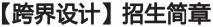 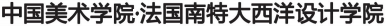 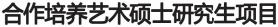 项目介绍1. 项目批准书 ：本项目已获得中国教育部的批准 ，批准书编号为 MOE33FR20181924N。2. 培养目标 ：中国美术学院和法国南特大西洋设计学院依托两校设计学科优势 ，引进法国优质 教育资源和培养模式 ，采用跨学科、跨专业合作教学模式 ，培养艺术设计领域的 高层次复合应用型专业人才 ，研究范围涉及数字文化媒体设计、食品设计与品牌 策划、城市可持续发展和社会创新和健康关怀四大领域 ，研究方向为创新设计研 究与实践。3. 招生计划 ：	( 1 ) 该项目计划内和计划外拟招生 30 名。	( 2 ) 国家计划外自主招收学生 ，按照法国南特大西洋设计学院的要求执行 ，不低于该校在法国的招生标准。4. 毕业文凭 ：计划外招收的硕士研究生 ，修满法方规定的学分 ，毕业考试合格者 ，可获得法 国高等教育部认可的硕士设计文凭 ，该文凭经中国教育部留学服务中心认证后具 有学历学位合法效应。合作院校介绍中国美术学院是中国第一所综合性的国立高等艺术学府 ，由中华人民共和国文化 部和浙江省人民政府共建 ，也是最早实施设计学的高等学府 ，是中国最早的艺术 革命团体发祥地 ，中国唯一一个美术学国家重点学科所在地 ，是联合国科教文组 织唯一承认学历的中国美术类大学。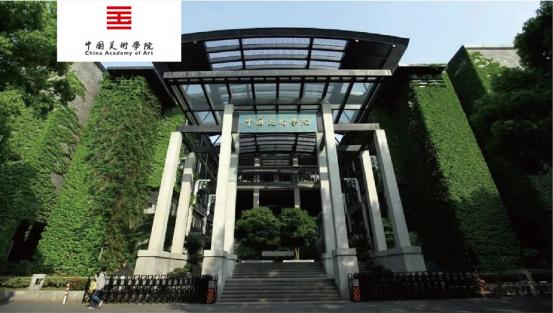 南特大西洋设计学校是法国南特工商会所属的高等专业院校 ，也是全法唯一由法 国教育部认定的设计学科重点院校。该校为法国精英高校联盟成员 ，全欧高等设 计学校联合会成员及美国工业设计协会成员。该校旨在培养具有领先精神、创造 性思维和市场开放能力的新型设计师 ，毕业生在法国业界享有极高声誉。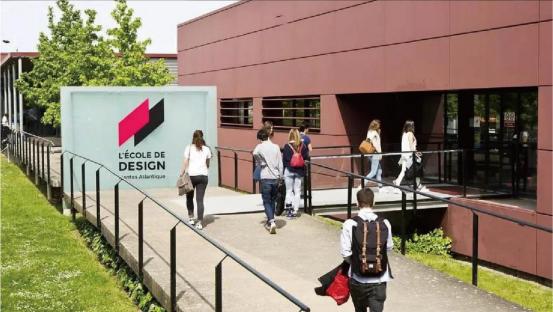 报考条件1 ．遵纪守法 ，品德良好 ，无不良记录 ；                                                            2 ．身体健康 (需提供二级甲等以上医院健康检查证明 )  ；                               3 ．获得中国教育部承认的以下学科门类 (相关专业) 大学本科毕业证并取得学 士学位者均可报考 ：艺术学门类 ：包含视觉传达设计、平面设计、环境设计、产品设计、多媒体设计、 服装与服饰设计、艺术设计学、美术学、绘画、雕塑、摄影摄像、书法、新媒体 艺术、公共艺术、工艺美术、动画、影视、戏剧、动画、艺术史论等专业及相近专业 ；工学门类 ：包含工业设计专业及相近专业 ；4 ．大学英语四级 (以上) 考试合格或相应雅思、托福等英语成绩证明。学制本项目学制 3 年 ，采用中法合作培养模式 ，学生第一学年在中国美术学院学习。 第二学年赴法国南特大西洋设计学院学习。第三年学生根据选题确定学习地点并完成学业。报名&考试&录取&学费1. 报名截止时间 ：	( 1 ) 春季招生 ：5 月 30 日 ；		( 2 ) 秋季招生 ：8 月 30 日。                                                                               2.考试方式 ：中国美术学院和法国南特大西洋设计学院进行专业考试和英语面试。 3.考试时间 ：春季招生 ：6 月 ；秋季招生 ：9 月初 (具体时间以学校通知的时间   为准) 。4.录取标准 ：根据作品集和面试成绩综合评定 ，择优录取。                                5.学费标准 ：每学年 70000 元 (经浙江省物价局审核)  ，报到注册时须一次缴清一学年学费。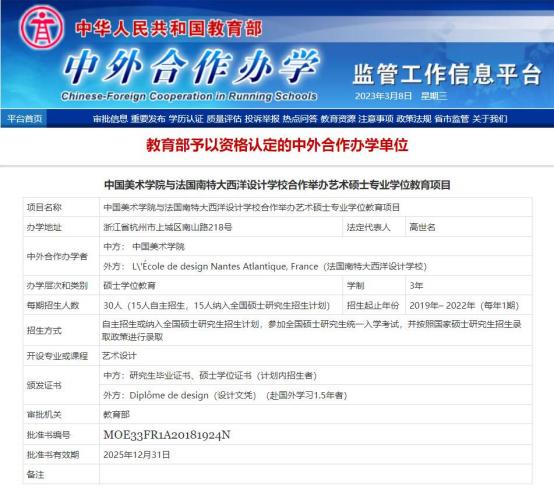 